Федеральное государственное бюджетное образовательное учреждениевысшего образования «Красноярский государственный медицинскийуниверситет имени профессора В.Ф. Войно-Ясенецкого»Министерства здравоохранения Российской ФедерацииФармацевтический колледжДневникпроизводственной практикипо модулю «Проведение лабораторных гистологических исследований»Юлдашева Зульфия БахтиёровнаФИОМесто прохождения практики:       КГБУЗ ККПАБюро(медицинская организация, отделение)с «20» апреля 2022 г. по «17» мая 2022 г.Руководители практики:Общий – Ф.И.О. (его должность)                                               Соколов В.Д.Непосредственный – Ф.И.О. (его должность)                         Солодухина И.Ю.Методический – Ф.И.О. (его должность)                                       Догадаева Е.Г.Красноярск, 2022Содержание1. Цели и задачи практики2. Знания, умения, практический опыт, которыми должен овладеть студентпосле прохождения практики3. Тематический план4. График прохождения практики5. Инструктаж по технике безопасности6. Содержание и объем проведенной работы7. Манипуляционный лист (Лист лабораторных / химических исследований)8. Отчет (цифровой, текстовой)Цели и задачи практики:1. Закрепление в производственных условиях профессиональных уменийи навыков по методам гистологических исследований.2. Расширение и углубление теоретических знаний и практическихумений по методам гистологических исследований.3. Повышение профессиональной компетенции студентов и адаптации ихна рабочем месте, проверка возможностей самостоятельной работы.4. Воспитание трудовой дисциплины и профессиональнойответственности.5. Изучение основных форм и методов работы в гистологическихлабораториях.Программа практики. В результате прохождения практики студенты должны уметьсамостоятельно:1. Организовать рабочее место для проведения лабораторныхгистологических исследований.2. Подготовить лабораторную посуду, инструментарий и оборудованиедля анализов.3. Приготовить растворы, реактивы, дезинфицирующие растворы.4. Провести дезинфекцию биоматериала, отработанной посуды,стерилизацию инструментария и лабораторной посуды.5. Провести прием, маркировку, регистрацию и хранение поступившегобиоматериала.6. Регистрировать проведенные исследования.7. Вести учетно-отчетную документацию.8. Пользоваться приборами в лаборатории.9. Выполнять гистологические манипуляции по соответствующимметодикам.По окончании практики студент должен представить в колледж следующие документы:1. Дневник с оценкой за практику, заверенный подписью общегоруководителя и печатью ККПАБ.2. Характеристику, заверенную подписью руководителя практики ипечатью ККПАБ.3. Текстовый отчет по практике (положительные и отрицательныестороны практики, предложения по улучшению подготовки вколледже, организации и проведению практики).4. Выполненную самостоятельную работу.В результате производственной практики обучающийся должен:Приобрести практический опыт:- приготовления гистологических препаратовОсвоить умения:- готовить материал, реактивы, лабораторную посуду и аппаратуру длягистологического исследования;- проводить гистологическую обработку тканей и готовить микропрепаратыдля исследований;- оценивать качество приготовленных гистологических препаратов;- архивировать оставшийся от исследования материал;- оформлять учетно-отчетную документацию;- проводить утилизацию отработанного материала, дезинфекцию истерилизацию использованной лабораторной посуды, инструментария,средств защиты.Знать:- задачи, структуру, оборудование, правила работы и техники безопасности впатогистологической лаборатории;- правила взятия, обработки и архивирования материала длягистологического исследования;- критерии качества гистологических препаратов;- морфофункциональную характеристику органов и тканей человека.Тематический план8 семестрГрафик прохождения практикиЛист лабораторных исследований8 семестрОТЧЕТ ПО ПРОИЗВОДСТВЕННОЙ ПРАКТИКЕФ.И.О. обучающегося Юлдашева Зульфия Бахтиёровна Группы 406-2 специальности 31.02.03 -Лабораторная диагностикаПроходившего (ей) производственную практику с «20» апреля 2022 г по «17» мая 2022 гЗа время прохождения практики мною выполнены следующие объемы работ:Цифровой отчет2. Текстовой отчет1. Умения, которыми хорошо овладел в ходе практики: Прием и маркировка биоматериала, регистрация результатов исследования, подготовка материалов к исследованию, приговорка препаратов, фиксирование препаратов, предварительная подготовка лабораторной посуды, инструментария, средств защиты для проведения исследования, работа с нормативной документацией при выполнении исследование, окрашивание срезов, утилизации отработанного материала.2.Самостоятельная работа: приготовление  срочного гистологического препарата.3.Помощь оказана со стороны методических и непосредственных руководителей: помощь в заполнении дневника оказана со стороны Догадаевой Е.Г.4. Замечания и предложения по прохождению практики: Замечаний нет.Общий руководитель практики ________________  ____________________                                                                   (подпись)              (ФИО)М.П.организацииХАРАКТЕРИСТИКАЮлдашева Зульфия БахтиёровнаФИОобучающийся (ая) на 4 курсе по специальности 31.02.03 Лабораторная диагностика успешно прошел (ла) производственную практику по профессиональному модулю:Проведение лабораторных гистологических исследованийв объеме 144 часа с «20» апреля 2022 г. по «17» мая 2022 г.в организации:  КГБУЗ ККПАБюро.За время прохождения практики:«   »                   гподпись непосредственного руководителя практики_______________/ФИО, должностьм.п.Аттестационный лист производственной практикиСтудент (Ф.И.О.)  Юлдашева Зульфия БахтиёровнаОбучающийся на 4 курсе по специальности 31.02.03 «Лабораторная диагностика»  при прохождении производственной практики по ПМ 05 Проведение лабораторных  гистологических исследованийМДК 05.01 Теория и практика  лабораторных гистологических исследований с 20 апреля 2022г. по 17 марта 2022г.     в объеме  144 часав организации:  КГБУЗ ККПАБюро.освоил  общие компетенции    ОК 1 – ОК 14 _______________________________________________________________ освоил профессиональные компетенции   ПК  4.1, ПК  4.2,ПК 4.3, ПК4.4Дата                 _______________                                Ф.И.О. _______________                        (подпись общего руководителя производственной практики от организации)МП организацииДата                     методический руководитель                          Ф.И.О.                                                                                  (подпись)МП учебного отделаИНСТРУКТАЖ ПО ТЕХНИКЕ БЕЗОПАСНОСТИБиологические материалы, исследуемые в лаборатории, могут содержать возбудителей инфекционных заболеваний (вирусных гепатитов, ВИЧ инфекции).Медицинские работники должны относиться к биологическим жидкостям как к потенциально заражённым.Техника безопасности:Работать только в спецодежде: халате, колпачке, маске, перчатках, сменной обуви.Не покидать рабочее место во время анализа.Убедиться в укомплектованности аптечки на случай производственной травмы в подразделениях диспансера (спирт этиловый 70%; раствор йода спиртовой 5%; бинт стерильный: салфетки марлевые стерильные; лейкопластырь; ножницы; перчатки медицинские стерильные).К проведению инвазивных процедур не допускается, персонал в случае:-обширных повреждений кожного покрова;-экссудативных повреждений кожи;-мокнущего дерматитаПипетировать биологические материалы и химические реактивы только дозатором или резиновой грушей.Запрещено утилизировать отработанный материал не в соответствии с классификационными группами отходов.Запрещается пробовать на вкус  все вещества, находящиеся в лаборатории.Запрещается принимать пищу в лаборатории.Запрещается курить в лаборатории.После работы в лаборатории мыть руки на два раза со специальными дезинфицирующими средствами.Выключать из сети все электрические приборы по окончанию работы.Уметь оказывать первую медицинскую помощь. Студентам запрещается работать в лаборатории без присутствия лаборанта, а также в неустановленное время без разрешения лаборанта.Пролитые на пол и стол биологические и химические вещества обезвреживают и убирают под руководством лаборанта в соответствии с правилами.При работе в лаборатории следует соблюдать следующие требования: выполнять работу нужно аккуратно, добросовестно, внимательно, экономно, быть наблюдательным, рационально и правильно использовать время, отделенное для работы. До выполнения каждой лабораторной работы можно приступить только после получения инструктажа по технике безопасности и разрешения старшего лаборанта и заведующей лаборатории.По окончании работы следует привести в порядок свое рабочее место: протереть поверхность рабочего стола, закрыть водопроводные краны, выключить электрические приборы, провести дезинфекцию рабочего инструментария и помещения.Все работающие в учреждении (независимо от занимаемой должности и характера выполняемой работы) обязаны четко знать и строго выполнять установленные правила пожарной безопасности, не допускать действий, могущих привести к взрыву или пожару. Подпись общего руководителя ________________Подпись студента           _________________________Печать лечебного учрежденияДень 1 (20.04.2022 г.)Изучение нормативных документов, ознакомление с правилами работы в гистологических лабораторияхЛаборант - гистолог должен знать всю цепь действий по приготовлению гистологических препаратов.Рисунок 1 – Изучение устройства микротома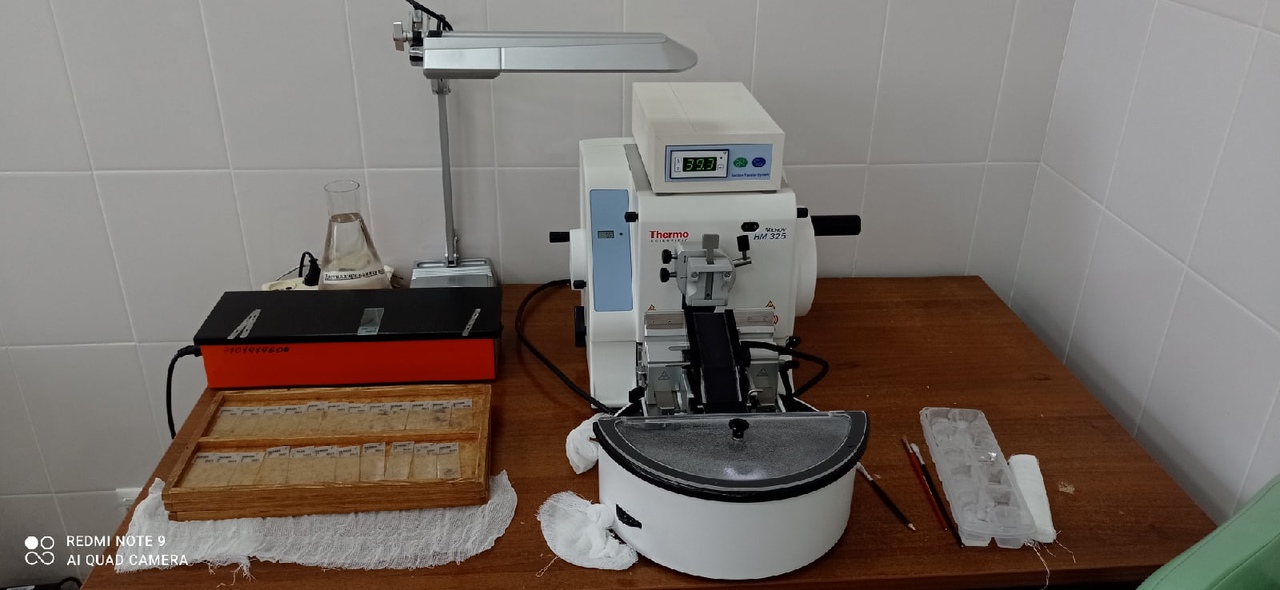 Рисунок 2 – Изучение техники уплотнения материала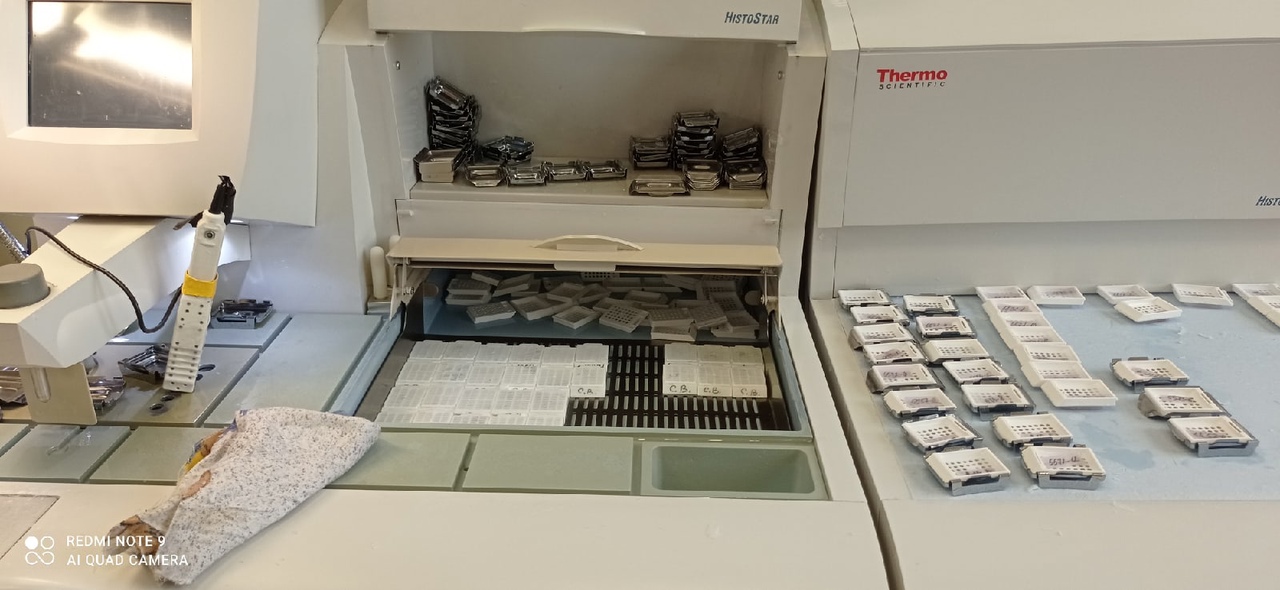 День 2 (21.04.2022 г.)Приём, маркировка и регистрация биоматериалаРисунок 3- Регистрация биоматериала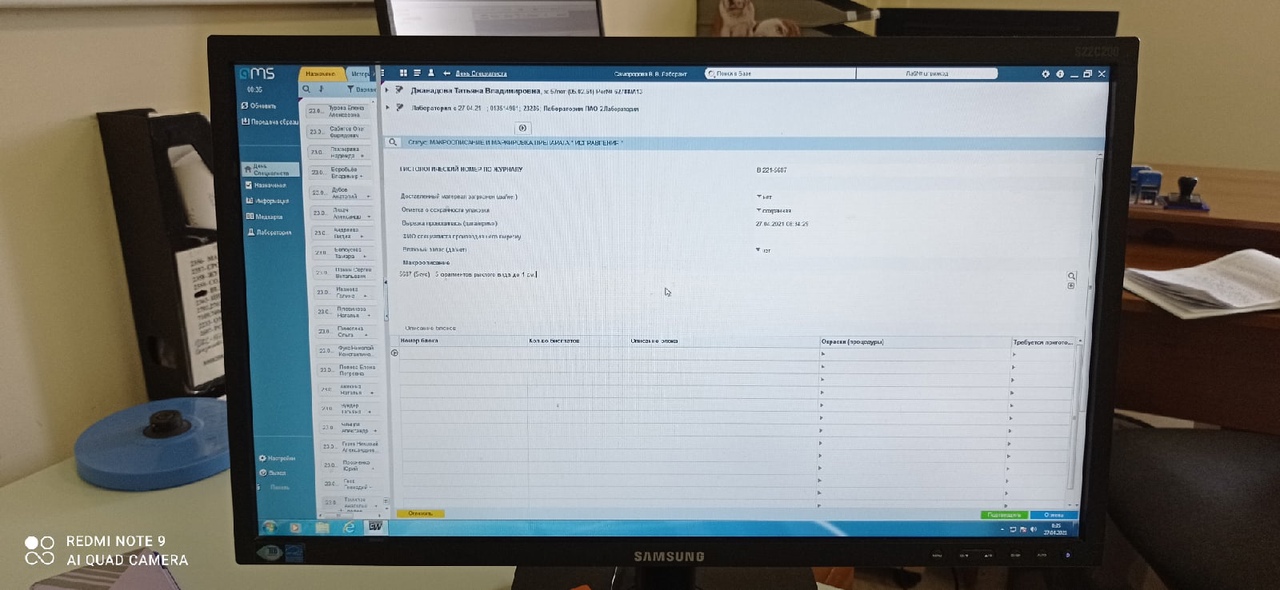 Проводила приём, маркировку и регистрацию биоматериала для исследования.Взятие материала Материалом для гистологического исследования могут служить кусочки органов экспериментальных животных, материал, полученный путем прижизненного иссечения у человека кусочков тканей (биопсии), трупные материалы, мазки жидких исследуемых материалов (крови, костного мозга). Для гистологического исследования берут кусочки органов и тканей величиной не более 1 см3. Материал желательно получать как можно раньше после смерти людей (метод исследования материала трупа человека — аутопсия). С диагностической целью материал для гистологического исследования может забираться у людей прижизненно с помощью специальных инструментов или во время операций. Этот способ получения материала носит название биопсии.День 3 (22.04.2022 г.)Техника приготовления гистологических препаратов для электронно-микроскопического исследованияОсновные этапы приготовления гистологических препаратов:1. взятие материала;2. фиксация;3. промывка в воде;4. обезвоживание и уплотнение;5. заливка;6. приготовление срезов;7.окрашивание;8. заключение срезов.Рисунок 4 – Промывка в воде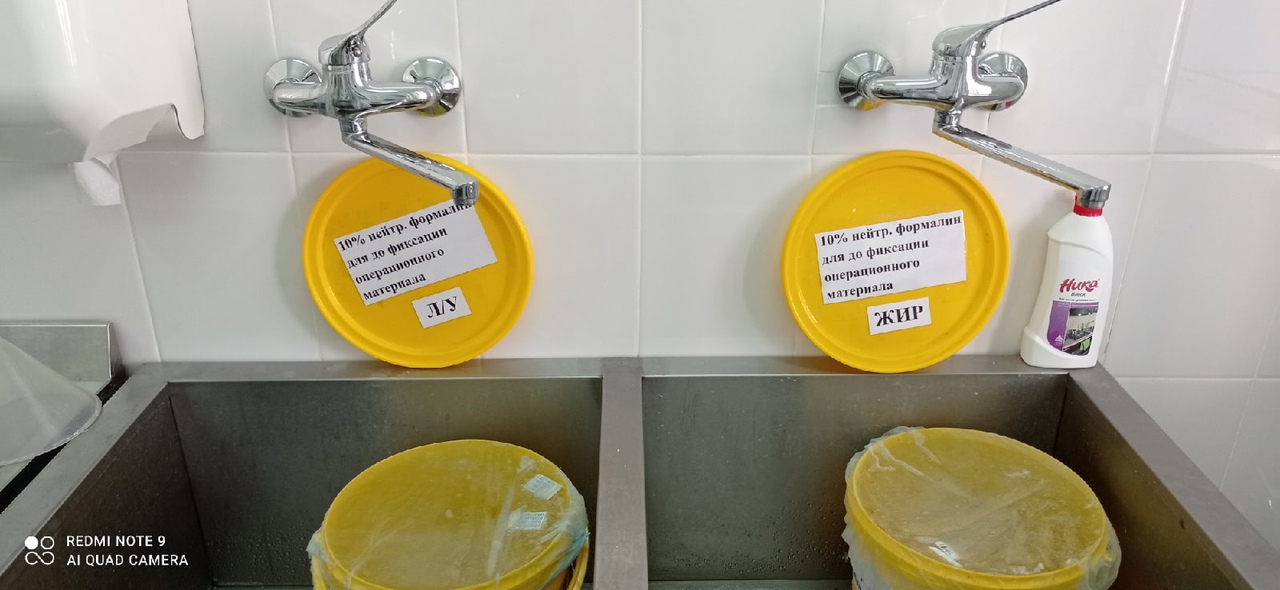 Проводила промывку жира и лимфатических узлов.После фиксации материал промывают (чаще всего в течение нескольких часов в проточной воде) с тем, чтобы избавить его от избытка фиксатора и различных осадков фиксирующих жидкостей.День 4 (23.04.2022 г.)Уплотнение материалаРисунок 5 – уплотнение материала в парафине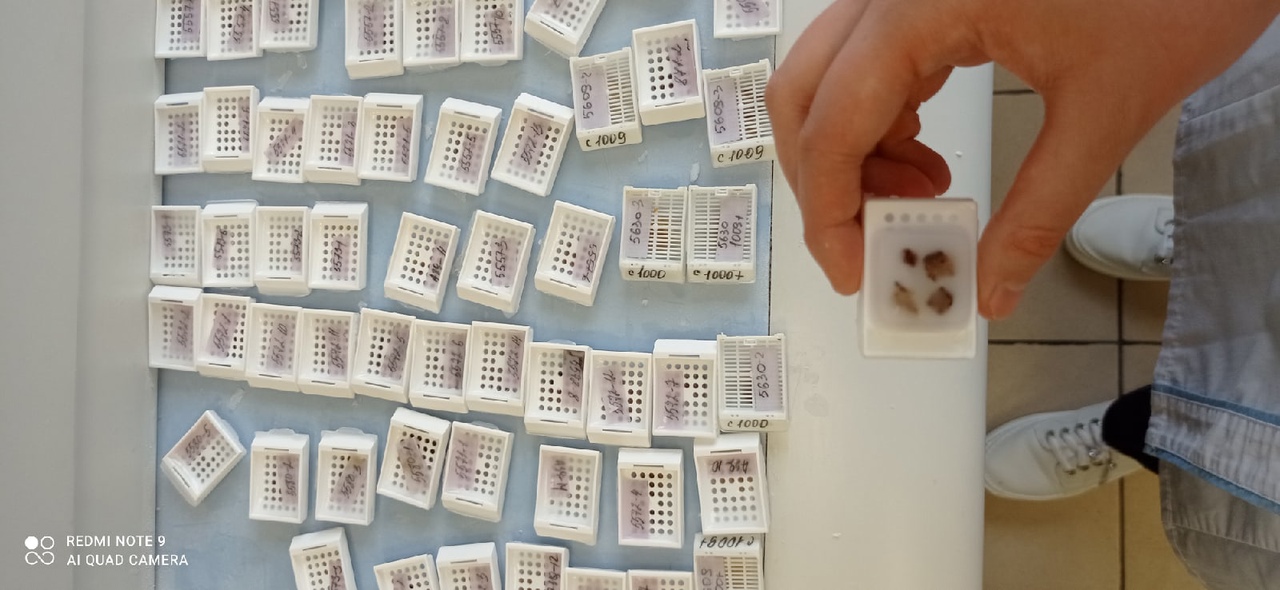 Происходит полное затвердение парафина. Кусочки с окружающим их парафином извлекают из коробочек и с помощью расплавленного парафина, наклеивают на деревянные кубики, получаются парафиновые блоки.Уплотнения также можно добиться замораживанием кусочка органа (срочная биопсия).День 5 (25.04.2022 г.)Архивирование оставшегося от исследования материалаРисунок 6 – Архивирование материала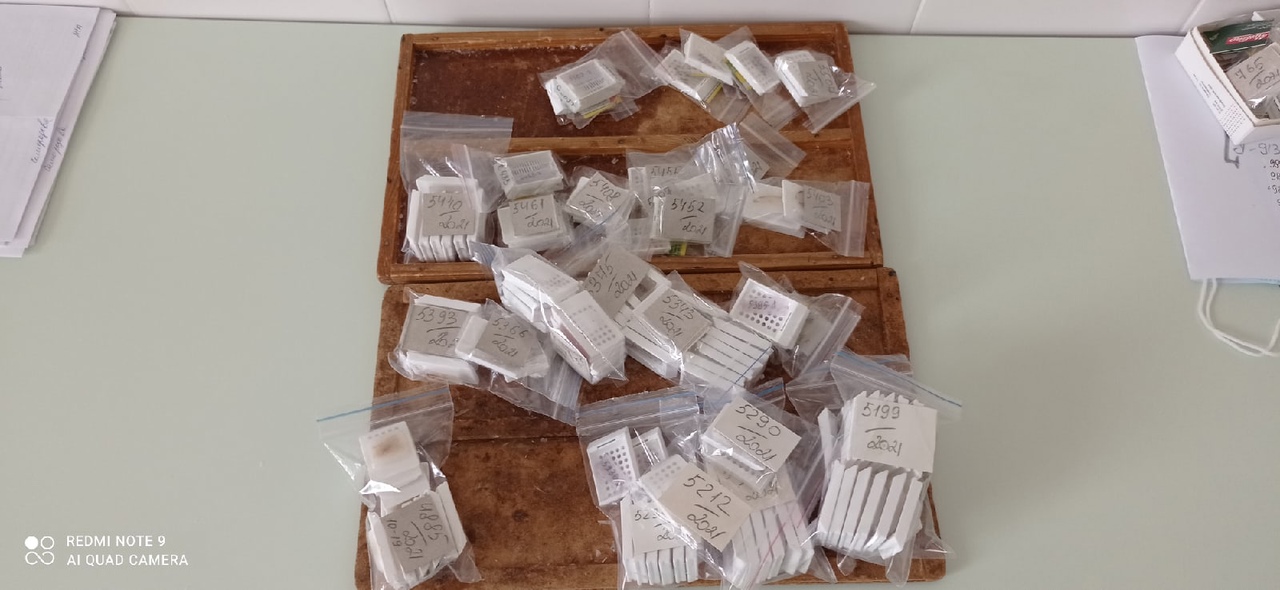 Сроки хранения в архиве биопсийных (операционных) материалов и документов, оформленных в рамках исследований: - тканевые образцы в 10%-ном растворе нейтрального формалина при наличии опухолевого или опухолеподобного процесса - не менее одного года с даты оформления протокола, в прочих случаях - не менее чем до окончания оформления протокола; - микропрепараты и тканевые образцы в парафиновых блоках - в течение срока хранения медицинской документации пациента; - направления и протоколы - в течение срока хранения медицинской документации пациента.День 6 (26.04.2022 г.) Выполнение мер санитарно-эпидемиологического режимаСредствами индивидуальной защиты при работе в лабораториях являются халаты, косынки или шапочки, прорезиненный или полиэтиленовый фартук, резиновые перчатки, защитные очки.Прорезиненный или полиэтиленовый фартук, резиновые перчатки, защитные очки (должны плотно прилегать к лицу) необходимы при работе с биологическим материалом и едкими веществами.Халат является формой одежды медицинского персонала, стирается по мере загрязнения, но не реже 2 раз в неделю. В случае загрязнения биологическим материалом обязательно предварительное замачивание в дезинфицирующем растворе в соответствии со стандартом «Дезинфекция и стерилизация в медицинской практике: основные нормы и правила» (60 мин в 0,5% растворе хлорамина).Перчатки необходимо одевать во время каждой процедуры работы с пациентами или с биологическим материалом. При работе с пациентами и при проведении аналитических манипуляций используются одноразовые диагностическо-смотровые нестерильные перчатки. Для обработки и мойки инструментов используют технические перчатки. Использованные перчатки погружаются в дезинфицирующий раствор на 60 минут.Маска и очки необходимы при возможности разбрызгивания биологического материла. Маска должна меняться через каждые 4 часа работы. Очки после каждого использования протирают дезинфицирующим раствором, промывают проточной водой, высушивают.Проведение мероприятий по стерилизации и дезинфекции лабораторной посуды, инструментария, средств защиты.День 7 (27.05.2022 г.)Взятие материала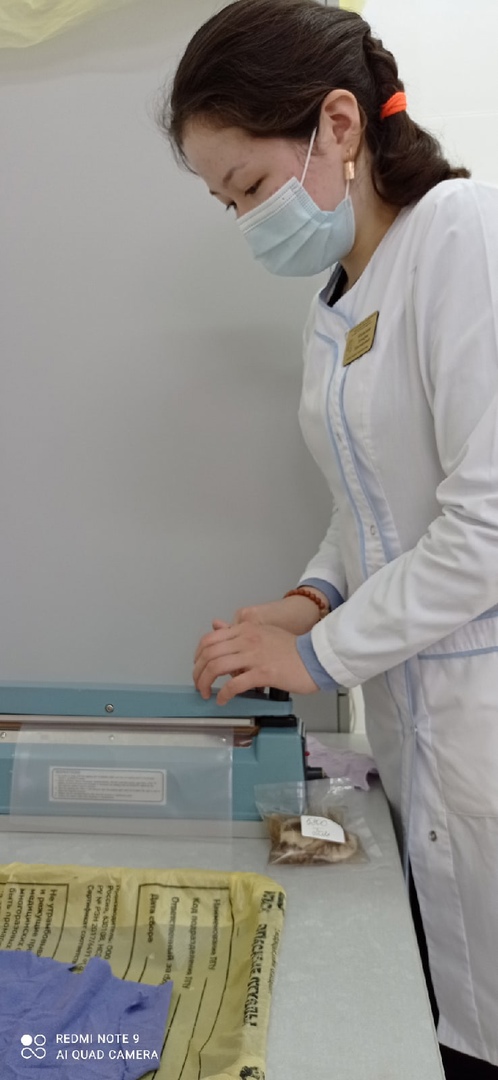 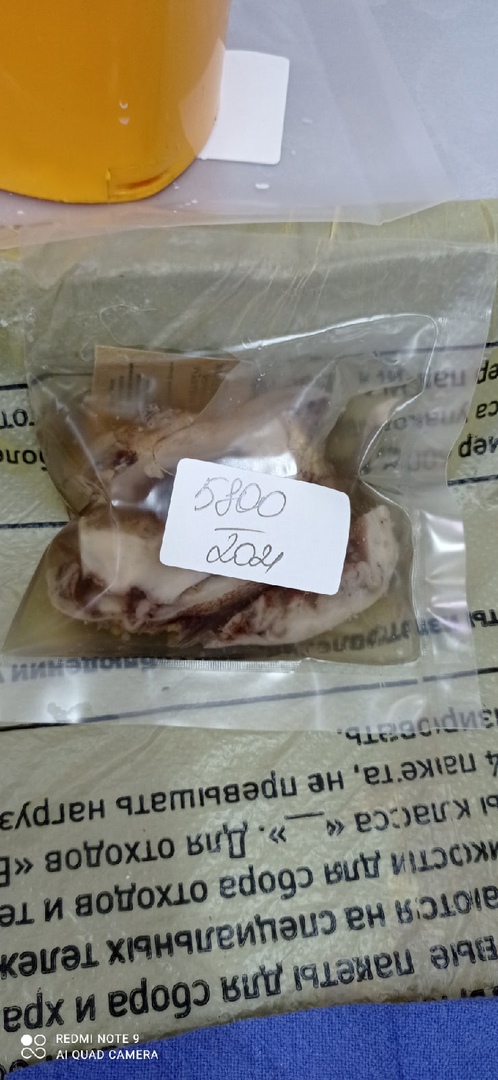 Рисунки 7 и 8 – упаковка запаса материала.Взятие материалаДля гистологического исследования берут кусочки органов и тканей величиной не более 1 см³. Материал желательно получать как можно раньше после смерти людей (метод исследования материала трупа человека -аутопсия).С диагностической целью материал для гистологического исследования может забираться у людей прижизненно с помощью специальных инструментов или во время операций. Этот способ получения материала носит название биопсии.День 8 – 9 (28.04.2022 г. - 29.04.2022 г.)Заливка в парафинРисунок 9 – заливка в парафин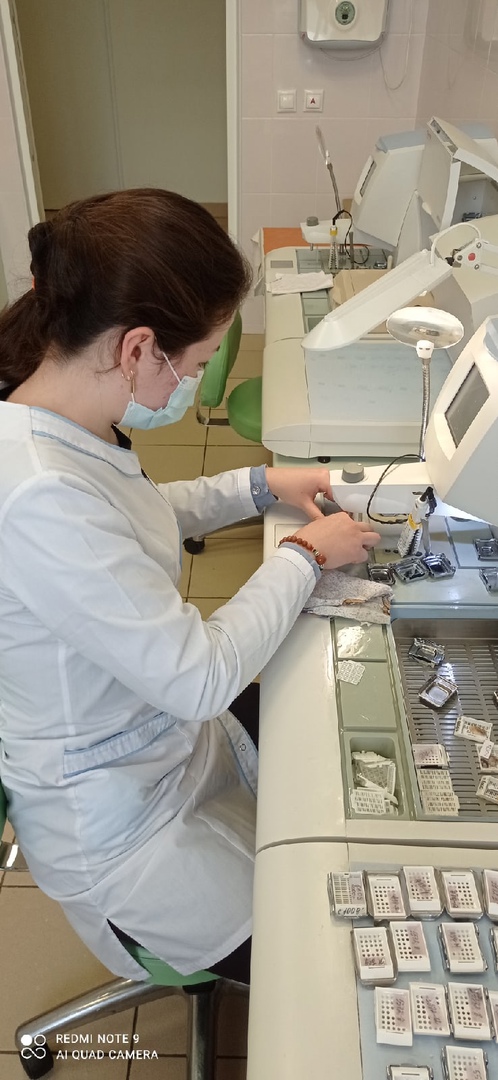 Проводила заливку в парафин материала.Происходит полное затвердение парафина. Кусочки с окружающим их парафином извлекают из коробочек и с помощью расплавленного парафина, наклеивают на деревянные кубики, получаются парафиновые блоки.Уплотнения также можно добиться замораживанием кусочка органа (срочная биопсия).День 10-11 (30.05.2022 г. - 02.04.2022 г.)Приготовление срезовРисунок 10 – печать предметных стёкол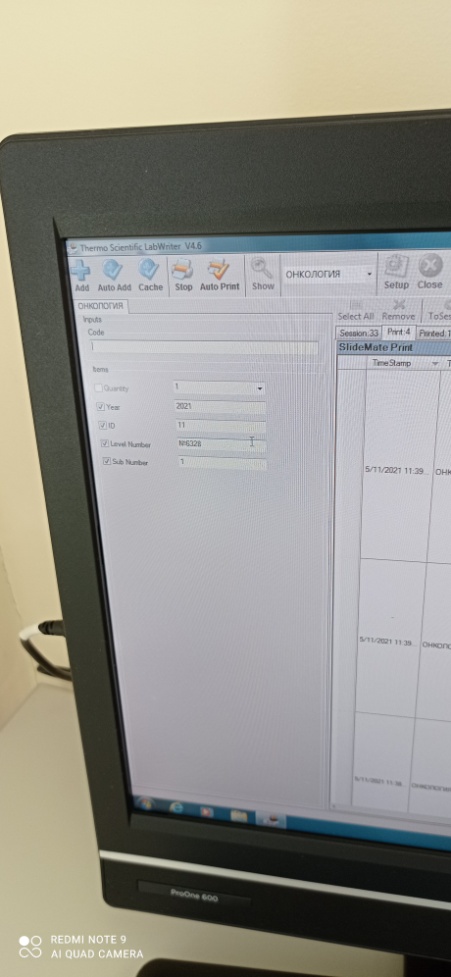 Срезы с блоков изготовляются на микротоме. Наиболее распространены микротомы санный и замораживающий. В специальных устройствах микротома зажимается парафиновый блок и микротомный нож. Существует механизм, поднимающий объектодержатель с блоком на заданное количество микрометров. Это позволяет при каждом скольжении ножа в плоскости параллельной поверхности блока получать срезы толщиной 5-10 микрометров с парафиновых блоков.День 12 (03.05.2022 г.)Окрашивание срезовРисунок 11 – окрашивание срезов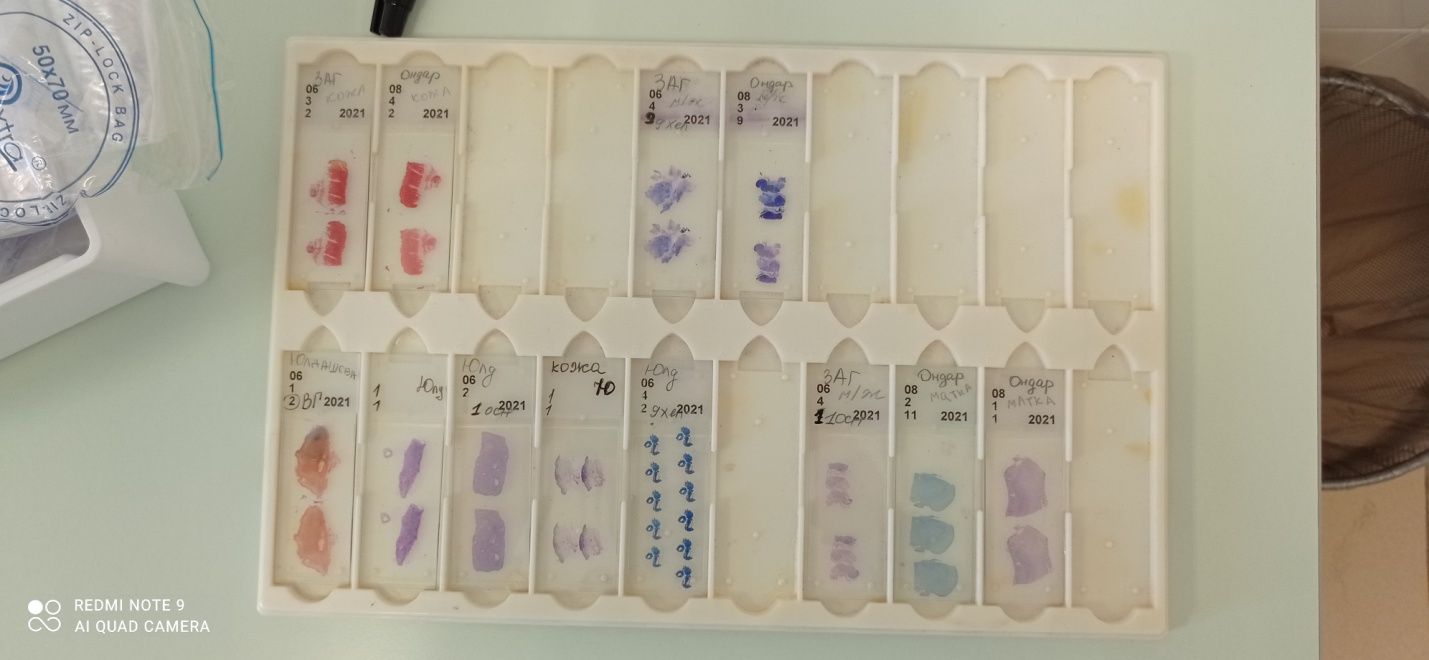 Изготовленные на микротоме срезы окрашиваются. Перед окраской из парафиновых срезов обязательно удаляют парафин (растворением в ксилоле).Окрашивание необходимо производить для того, чтобы отчетливо выявить под микроскопом тонкие структуры объекта. В неокрашенных срезах большинство структур одинаково преломляет свет, поэтому рассмотреть их не удается.День 13 (04.05.2022 г.)Утилизация обработанного материалаРисунок 12 -  утилизация отходов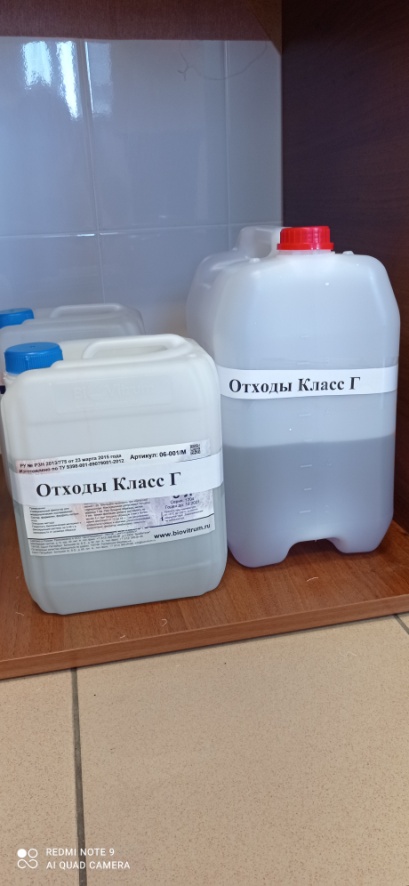 В соответствии с п. 37 приказа МЗ РФ от 6 июня 2013 г. № 354н «О порядке проведения патолого-анатомических вскрытий» медицинские отходы, образовавшиеся в результате проведения патолого-анатомического вскрытия, включая гистологические препараты и биологические материалы, утилизируются в соответствии с требованиями СанПиН 2.1.7.2790-10. Согласно классификации медицинских отходов (п. 2.1 СанПиН 2.1.7.2790-10), паталого-анатомические отходы относятся к отходам класса Б. Патологоанатомические отходы класса Б (в том числе гистологические препараты), согласно п 4.18 СанПиН 2.1.7.2790-10, подлежат кремации (сжиганию) или захоронению на кладбищах в специальных могилах на специально отведенном участке кладбища в соответствии с требованиями законодательства РФ.День 14-15 (05.05.2022 г. – 06.05.2022 г.)Приготовление парафиновых срезовПарафиновые срезы делаю толщиной 7-10 мкм. При очень хорошо залитом материале и хорошо наточенном ноже можно получить срезы толщиной 3-5 мкм. Парафиновые срезы режут сухим ножом. Полученные парафиновые срезы осторожно, не прикасаясь к режущему краю ножа, снимают влажной кисточкой или препаровальной иглой и помещают в чашку с теплой водой или сразу наклеивают на предметное стекло. Если блоки небольшие и прямоугольные, при поперечном положении ножа при резке из срезов получают ленточки (серии). Отдельные срезы не снимают с ножа. Края их прикреплены друг к другу, и они располагаются полоской друг к другу. Эту полоску снимают целиком для дальнейшей обработки. Парафиновые срезы всегда сморщены и имеют складки. Эти морщинки и складки необходимо расправить, либо поместив срезы на поверхность теплой (не горячей, чтобы не расплавился парафин!) дистиллированной воды, либо в процесс наклеивания на предметное стекло.День 16 (07.05.2022 г.)ОкрашиваниеРисунок 13 – наклейка покровных стёкол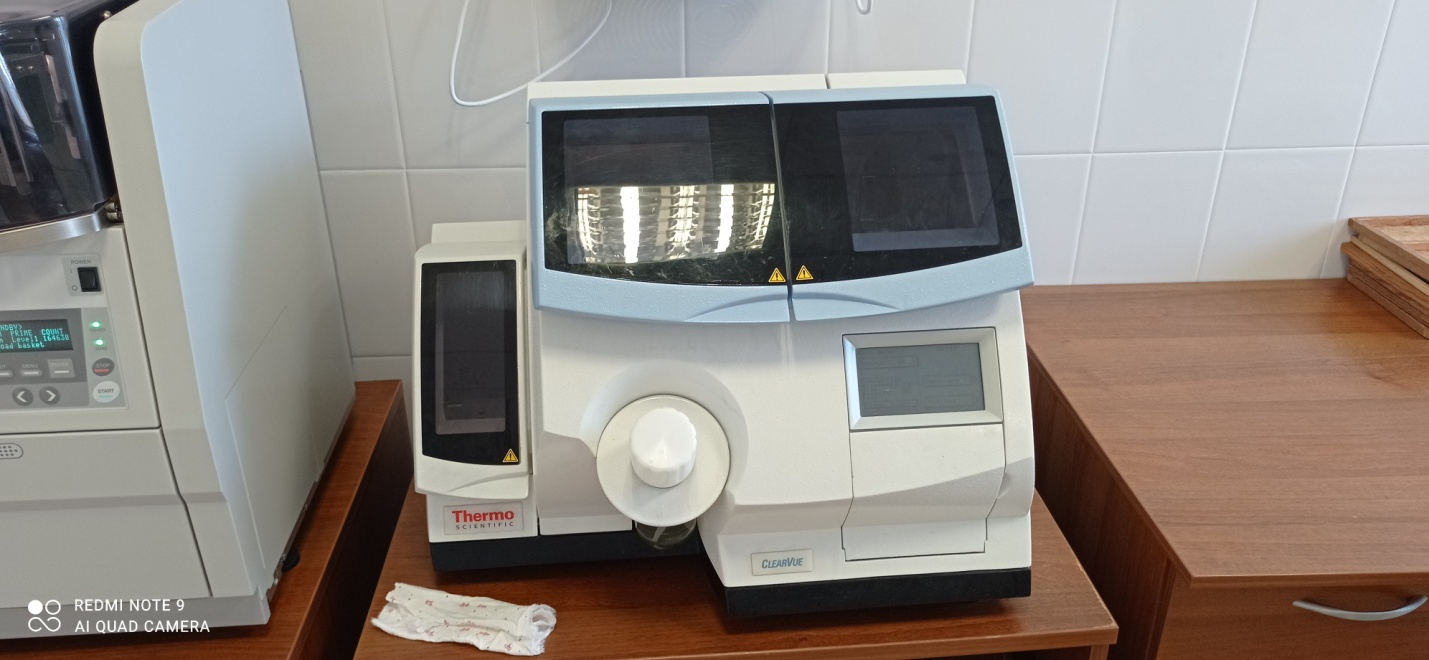 Техника окрашивания срезов.1. Перед окрашиванием образцы освобождают от парафина, проводя по батарее растворителей: ксилол, спирт 100 %, 96 %, 80 %, 70 %, 60 %, вода (по 2-5 мин)2. Для окрашивания предметные стёкла со срезами помещают на короткое время в раствор красителя, промывают водой, обрабатывают раствором другого красителя (если таковой используется тоже) и вновь промывают водой.3. Препарат опять обезвоживают (проводя по батарее спиртов с возрастающей концентрацией), а затем просветляют (в карбол-ксилоле и ксилоле) - для удаления лишней краски.4. Наконец, на препарат наносят каплю канадского бальзама (в случае среза) или кедрового масла (на мазки крови) и накрывают покровным стеклом.День 17 - 18 (09.05.2022 г. - 10.05.2022 г.)Приготовление срезовРисунок 14 – приготовление срезовСрезы с блоков изготовляются на микротоме. Наиболее распространены микротомы санный и замораживающий. В специальных устройствах микротома зажимается парафиновый блок и микротомный нож. Существует механизм, поднимающий объектодержатель с блоком на заданное количество микрометров. Это позволяет при каждом скольжении ножа в плоскости параллельной поверхности блока получать срезы толщиной 5-10 микрометров с парафиновых блоков.День 19 - 20 (11.05.2022 г. – 12.05.2022 г.)Cito – диагностикаРисунок 15 – получение операционного материала по пневмопочте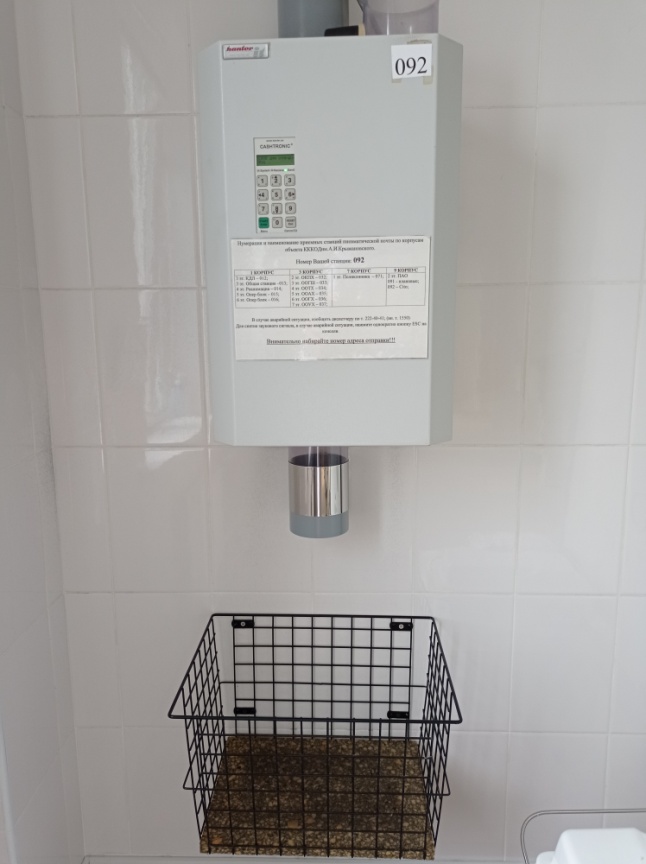 Рисунок 16 – вырезка материала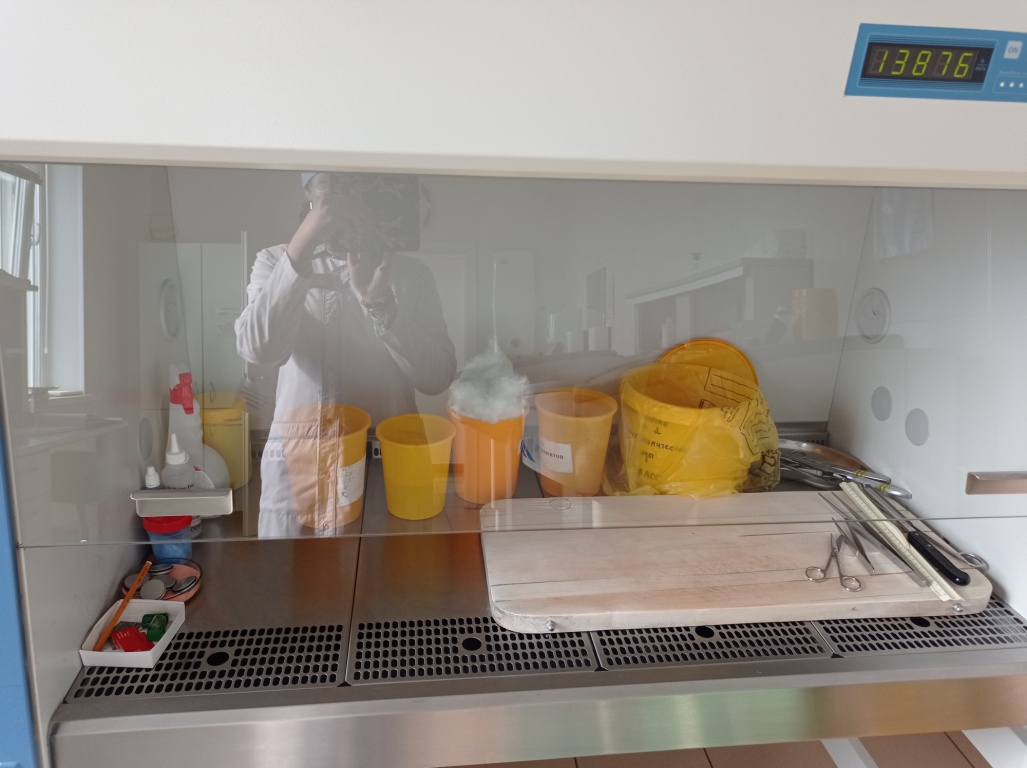 Врач немедленно приступает к вырезке нативного материала. Необходимые для срочного исследования кусочки кладут на блок с добавлением криогеля для быстрой заморозки в криостате. Оставшийся материал запасают для плановой проводки.День 21 - 22 (13.05.2022 г. – 14.05.2022 г.)Получение замороженных срезовРисунок 17 – криостат Cryostar NX 70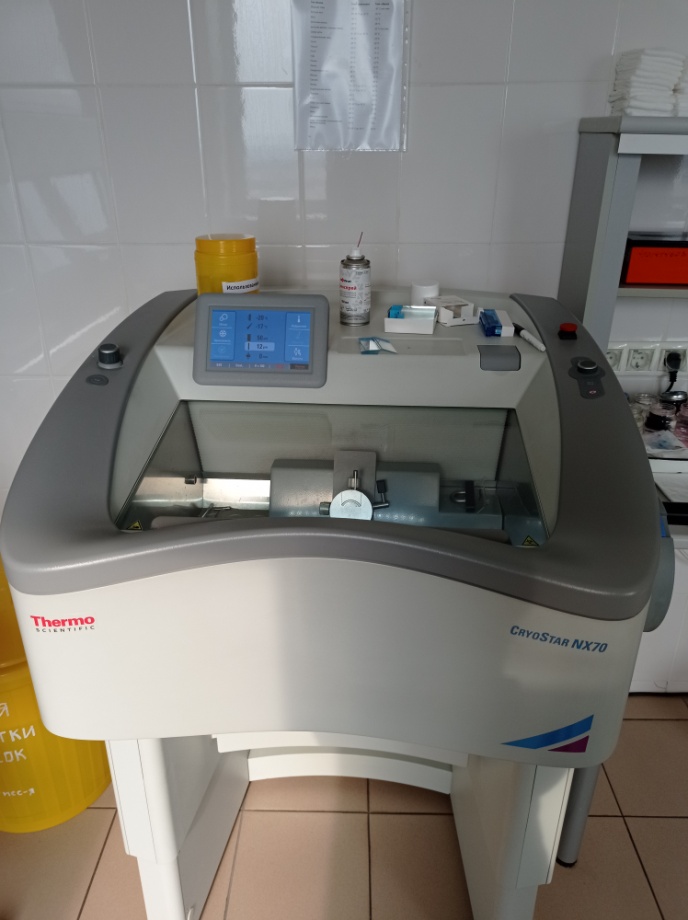 Блок помещается в криостате на площадку Пельтье, где происходит замораживание кусочков в течение 30 секунд. Температура лезвия ножа и материала устанавливается в соответствии с оптимальными значениями для определённого типа образца.Рисунок 18 – окрашивание срезов гематоксилин - эозином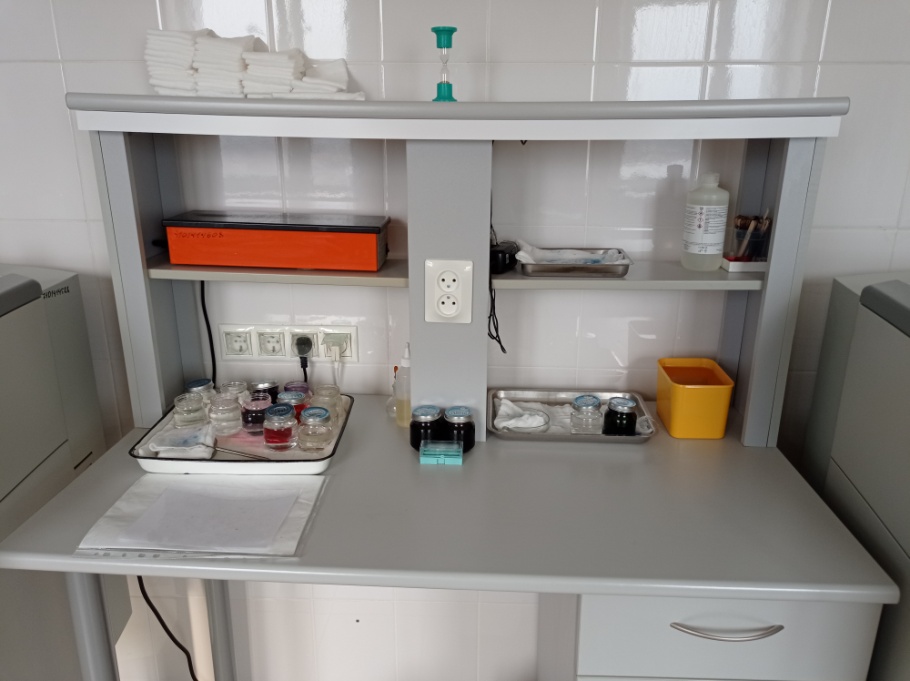 Окрашивание проводят в соответствии с методикой:Фиксация в 10% растворе формалина;Обезвоживание в 96° изопропиловом спирте;Окраска ядер клеток гематоксилином Майера в течение 5 минут;Промывка в проточной воде;Промывка в проточной воде с добавлением 2-3 капель нашатырного спирта для проявления гематоксилина;Промывка в проточной воде;Окраска цитоплазмы клеток эозином 0,5%;Пропускают через батарею из трёх 96° изопропиловых спиртов;Пропускают через 2 раствора ксилола.Срезы заключают в полистирол и аккуратно, без появления пузырьков, накрывают покровным стеклом.Готовый гистологический препарат отправляется на дальнейшее исследование врачам.Длительность проведения срочного гистологического исследования – до 20 минут.День 23 - 24 (16.05.2022 г. – 17.05.2022 г.)Передача заключенияРисунок 19 – окрашенные срезы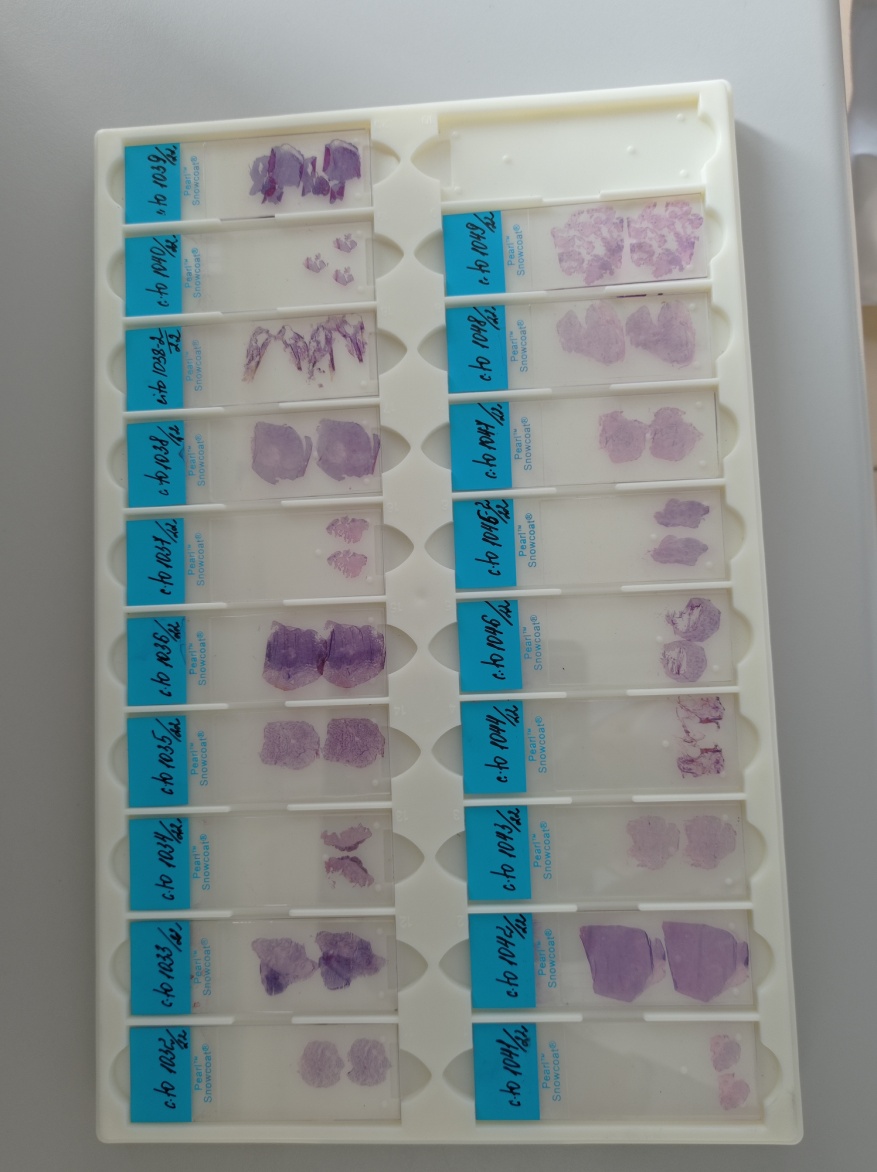 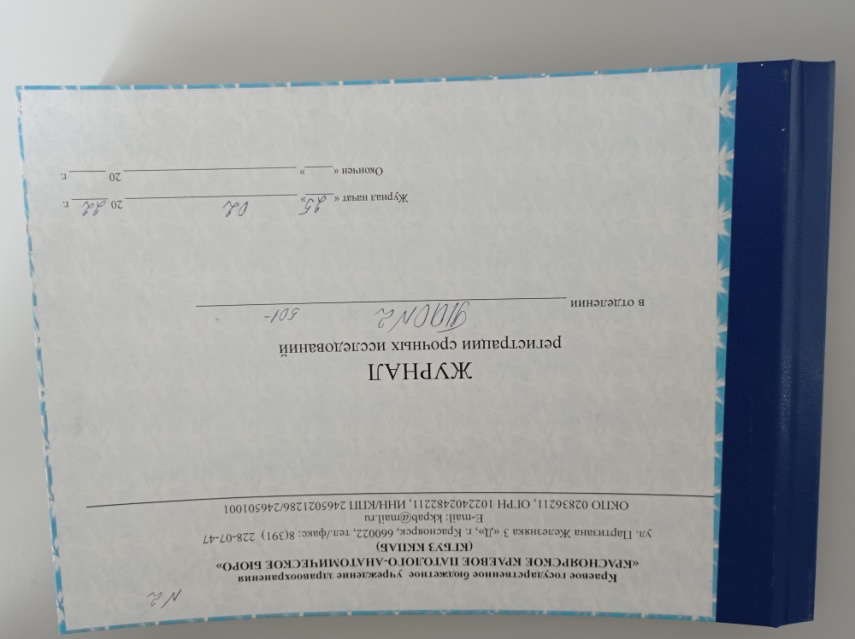 Рисунок 20 – регистрация в журналеНаправление на исследование оформляют в трёх экземплярах под копирку.В журнале указывают порядковый номер образца, фамилию и инициалы пациента и количество вырезанного материала.№Наименование разделов и тем практики  Наименование разделов и тем практики  Всего часов8 семестр8 семестр8 семестр1441Ознакомление с правилами работы в ККПАБ:-повторение нормативных документов, регламентирующих санитарно-противоэпидемический режим в ККПАБ.-повторение правил работы в гистологических лабораториях.Ознакомление с правилами работы в ККПАБ:-повторение нормативных документов, регламентирующих санитарно-противоэпидемический режим в ККПАБ.-повторение правил работы в гистологических лабораториях.82Подготовка материала к гистологическим исследованиям:- прием, маркировка, регистрация биоматериала.- устройство микроскопов и техника микроскопирования.-устройство санного микротома и микротомных ножей.Подготовка материала к гистологическим исследованиям:- прием, маркировка, регистрация биоматериала.- устройство микроскопов и техника микроскопирования.-устройство санного микротома и микротомных ножей.123Организация рабочего места:- приготовление реактивов, подготовка оборудования, посуды для исследованияОрганизация рабочего места:- приготовление реактивов, подготовка оборудования, посуды для исследования64Техника приготовления гистологических препаратов:- приготовление гистологических срезов;- уплотнение материала;- обезвоживание;- фиксация;- техника окрашивания срезов:а) предварительная подготовка парафиновых срезов перед окраской.-предварительная подготовка целлоидиновых срезов перед окраской.б) проведение окрашивания срезов, наклеенных на предметные стекла и свободноплавающих срезов.в) просветление и заключение срезов в специальные среды (смолы);- обработка биопсийного материала;- приготовление препаратов для электронно – микроскопическогоисследования;г) изучение методов гистологической обработки биопсийного и аутопсийного материала в современных условиях;д) изучение гистохимических методов исследования в современной лаборатории;е) специальные методы окрашивания, применяемые в гистотехнике.Техника приготовления гистологических препаратов:- приготовление гистологических срезов;- уплотнение материала;- обезвоживание;- фиксация;- техника окрашивания срезов:а) предварительная подготовка парафиновых срезов перед окраской.-предварительная подготовка целлоидиновых срезов перед окраской.б) проведение окрашивания срезов, наклеенных на предметные стекла и свободноплавающих срезов.в) просветление и заключение срезов в специальные среды (смолы);- обработка биопсийного материала;- приготовление препаратов для электронно – микроскопическогоисследования;г) изучение методов гистологической обработки биопсийного и аутопсийного материала в современных условиях;д) изучение гистохимических методов исследования в современной лаборатории;е) специальные методы окрашивания, применяемые в гистотехнике.905Регистрация результатов исследования.Регистрация результатов исследования.86Выполнение мер санитарно-эпидемиологического режима в ККПАБ :- проведение мероприятий по стерилизации и дезинфекции лабораторнойпосуды, инструментария, средств защиты;- утилизация отработанного материала.Выполнение мер санитарно-эпидемиологического режима в ККПАБ :- проведение мероприятий по стерилизации и дезинфекции лабораторнойпосуды, инструментария, средств защиты;- утилизация отработанного материала.10Вид промежуточной аттестацииВид промежуточной аттестацииДифференцированный зачет10                         Итого                         Итого                         Итого144№ п/пДатаЧасыоценкаПодпись120.04.2022 г8:00 - 14:00221.04.2022г8:00 - 14:00322.04.2022 г8:00 - 14:00423.04.2022 г8:00 - 14:00525.04.2022 г8:00 - 14:00626.04.2022 г8:00 - 14:00727.04.2022 г8:00 - 14:00828.04.2022 г8:00 - 14:00929.04.2022 г8:00 - 14:001030.04.2022 г8:00 - 14:001102.05.2022 г8:00 - 14:001203.05.2022 г8:00 - 14:001304.05.2022 г8:00 - 14:001405.05.2022 г8:00 - 14:001506.05.2022 г8:00 - 14:001607.05.2022 г8:00 - 14:001709.05.2022 г8:00 - 14:001810.05.2022 г8:00 - 14:001911.05.2022 г8:00 - 14:002012.05.2022 г8:00 - 14:002113.05.2022 г8:00 - 14:002214.05.2022 г8:00 - 14:002316.05.2022 г8:00 - 14:002417.05.2022 г8:00 - 14:00Исследования.Количество исследований по дням практики.Количество исследований по дням практики.Количество исследований по дням практики.Количество исследований по дням практики.Количество исследований по дням практики.Количество исследований по дням практики.Количество исследований по дням практики.Количество исследований по дням практики.Количество исследований по дням практики.Количество исследований по дням практики.Количество исследований по дням практики.Количество исследований по дням практики.Количество исследований по дням практики.Количество исследований по дням практики.Количество исследований по дням практики.Количество исследований по дням практики.Количество исследований по дням практики.Количество исследований по дням практики.итог:итог:123456789101112131415161718изучение нормативныхдокументов 88прием, маркировка,регистрациябиоматериала.6578453675346876595организация рабочегоместа1111111111111111124приготовление срезов6578453675346876595уплотнение материала6578453675346876595обезвоживание6578453675346876595фиксацияпредварительнаяподготовка парафиновыхсрезов перед окраской6578453675346876595предварительнаяподготовкацеллоидиновых срезовперед окраской0окрашивание срезов6578453675346876595просветление изаключение срезов вспециальные среды(смолы)6578453675346876595Обработка биопсийногоматериала6578453675346876595приготовлениепрепаратов дляэлектронно –микроскопическогоисследования6578453675346876595микроскопия1111111111111111124регистрация результатовисследования6578453675346876595утилизацияотработанного материала1111111111111111124№Виды работКоличество1-изучение нормативных документов, регламентирующих санитарно-противоэпидемический режим в ККПАБ. - ознакомление с правилами работы в гистологических лабораториях82- прием, маркировка, регистрация биоматериала.953- приготовление реактивов, подготовка оборудования, посуды для исследования244- приготовление гистологических срезов;- уплотнение материала; обезвоживание;-фиксация; техника окрашивания срезов:а) предварительная подготовка парафиновых срезов передокраской.-предварительная подготовка целлоидиновых срезов передокраской.б) проведение окрашивания срезов, наклеенных напредметные стекла и свободноплавающих срезов.в) просветление и заключение срезов в специальные среды(смолы);- обработка биопсийного материала;- приготовление препаратов для электронно –микроскопического исследования7605Регистрация результатов исследования.956проведение мероприятий по стерилизации и дезинфекциилабораторной посуды, инструментария, средств защиты;- утилизация отработанного материала.24№ ОК/ПККритерии оценкиОценка(да/нет)ПК 5.1, ОК13Быстро и правильно готовит рабочее место в соответствии с методикой.ДаПК5.2ОК 2Соблюдает методику при выполнении унифицированных исследований.Правильно интерпретирует результаты исследований.ДаПК 5.3Соблюдает форму заполнения учетно-отчетной документации (журнал, бланки).ДаПК 5.4,ОК 11Проводит мероприятия по стерилизации и дезинфекциилабораторной посуды, инструментария, средств защиты.Утилизирует отработанный материал в соответствии с инструкциямии СанПин.ДаОК 1Демонстрирует интерес к профессии.Внешний вид опрятный, аккуратный.ДаОК 6Относится к медицинскому персоналу и пациентам уважительно, отзывчиво, внимательно. Отношение к окружающим бесконфликтное.ДаОК 7Проявляет самостоятельность в работе, целеустремленность,организаторские способности.ДаОК 9Способен освоить новое оборудование или методику (при ее замене)ДаОК 10Демонстрирует толерантное отношение к представителям иныхкультур, народов, религий.ДаОК 12Способен оказать первую медицинскую помощь при неотложныхситуацияхДаОК14Соблюдает санитарно-гигиенический режим, правила ОТ ипротивопожарной безопасности. Отсутствие вредных привычек. Участвуетв мероприятиях по профилактике профессиональных заболеванийДа№ п/пЭтапы  аттестации производственной практикиОценка Оценка общего руководителя  производственной практикиДневник практикиИндивидуальное задание Дифференцированный зачетИтоговая оценка по производственной практике